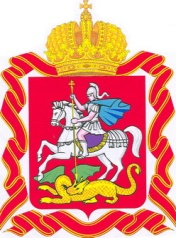  ИЗБИРАТЕЛЬНАЯ КОМИССИЯ МОСКОВСКОЙ ОБЛАСТИРЕШЕНИЕг. МоскваО тексте информационного сообщения Избирательной комиссии Московской области о приеме предложений по кандидатурам членов избирательных комиссий с правом решающего голоса в состав территориальных избирательных комиссий, подлежащих формированию в 2020 годуРуководствуясь статьями 22, 26 Федерального закона «Об основных гарантиях избирательных прав и права на участие в референдуме граждан Российской Федерации» и на основании решения Избирательной комиссии Московской области от 10 сентября 2020 года № 179/1692-6 «О перечне и количественном составе территориальных избирательных комиссий, подлежащих формированию на территории Московской области в 2020 году», Избирательная комиссия Московской области РЕШИЛА:1.Утвердить текст информационного сообщения Избирательной комиссии Московской области о приеме предложений по кандидатурам членов избирательных комиссий с правом решающего голоса в состав территориальных избирательных комиссий, подлежащих формированию в 2020 году (прилагается).2. Направить настоящее решение в территориальные избирательные комиссии, подлежащие формированию в 2020 году.3. Опубликовать настоящее решение в газете «Ежедневные новости. Подмосковье», в сетевом издании «Вестник Избирательной комиссии Московской области».4. Контроль за исполнением настоящего решения возложить на секретаря Избирательной комиссии Московской области Кудрявина И.В.ПредседательИзбирательной комиссии  Московской области                                                                               И.С. БерезкинСекретарь Избирательной комиссии Московской области				                                         И.В. КудрявинПриложение к решению Избирательной комиссии Московской области от 20.10.2020 № 182/1705-6Информационное сообщение Избирательной комиссии Московской областиРуководствуясь пунктами 2, 8 статьи 22, статьей 26 Федерального закона «Об основных гарантиях избирательных прав и права на участие в референдуме граждан Российской Федерации», Избирательная комиссия Московской области объявляет прием предложений в состав 37 территориальных избирательных комиссий:Прием документов осуществляется в течение 30 дней со дня опубликования настоящего сообщения, по адресу: 123592, г. Москва, ул. Кулакова, д. 20, к.1, 5 эт., каб. № 527 (Бизнес-парк "Орбита-2"), в будние дни с 09 час. до 18 час., в пятницу 
с 09 час. до 16 час. 45 мин., кроме выходных и праздничных дней.При внесении предложения  (предложений)  по  кандидатуре (кандидатурам)  
в  состав территориальных избирательных комиссий необходимо представить:Для политических партий, их региональных отделений, иных структурных подразделений1. Решение полномочного (руководящего или иного) органа политической партии либо регионального отделения, иного структурного подразделения политической партии о внесении предложения о кандидатурах в состав избирательной комиссии, оформленное в соответствии с требованиями устава политической партии.1.2. Если предложение о кандидатурах вносит региональное отделение, иное структурное подразделение политической партии, а в уставе политической партии не предусмотрена возможность такого внесения, - решение органа политической партии, уполномоченного делегировать региональному отделению, иному структурному подразделению политической партии полномочия по внесению предложений о кандидатурах в состав избирательных комиссий о делегировании указанных полномочий, оформленное в соответствии с требованиями устава.Для иных общественных объединений2.1. Нотариально удостоверенная или заверенная уполномоченным на то органом общественного объединения копия действующего устава общественного объединения.2.2. Решение полномочного (руководящего или иного) органа общественного объединения о внесении предложения о кандидатурах в состав избирательной комиссии, оформленное в соответствии с требованиями устава, либо решение по этому же вопросу полномочного (руководящего или иного) органа регионального отделения, иного структурного подразделения общественного объединения, наделенного в соответствии с уставом общественного объединения правом принимать такое решение от имени общественного объединения.2.3. Если предложение о кандидатурах вносит региональное отделение, иное структурное подразделение общественного объединения, а в уставе общественного объединения указанный в пункте 2.2. настоящего сообщения вопрос не урегулирован, - решение органа общественного объединения, уполномоченного в соответствии с уставом общественного объединения делегировать полномочия по внесению предложений о кандидатурах в состав избирательных комиссий, о делегировании таких полномочий и решение органа, которому делегированы эти полномочия, о внесении предложений в состав избирательных комиссий.Для иных субъектов права внесения кандидатур в состав избирательных комиссий3.1.Решение представительного органа муниципального образования, избирательной комиссии предыдущего (действующего) состава, собрания избирателей по месту жительства, работы, службы, учебы.3.2.Кроме того, субъектами права внесения кандидатур должны быть представлены:3.2.1. Две фотографии лица, предлагаемого в состав избирательной комиссии, размером 3x4 см (без уголка).3.2.2. Письменное согласие гражданина Российской Федерации на его назначение в состав избирательной комиссии.3.2.3. Копия паспорта или документа, заменяющего паспорт гражданина Российской Федерации, содержащего сведения о гражданстве и месте жительства лица, кандидатура которого предложена в состав избирательной комиссии.3.2.4. Копия документа лица, кандидатура которого предложена в состав избирательной комиссии (трудовой книжки либо справки с основного места работы), подтверждающего сведения об основном месте работы или службы, о занимаемой должности, а при отсутствии основного места работы или службы - копия документа, подтверждающего сведения о роде занятий, то есть о деятельности, приносящей ему доход, или о статусе неработающего лица (пенсионер, безработный, учащийся (с указанием наименования учебного заведения), домохозяйка, временно неработающий).Примечание. Документальным подтверждением статуса домохозяйки (домохозяина) может служить трудовая книжка с отметкой о последнем месте работы и соответствующее личное заявление с указанием статуса домохозяйки (домохозяина) либо только заявление.Телефоны для справок: 8 (498) 602 00 95 доб. 55 208, 8 (498) 602 18 66.Формы документов, необходимые при внесении предложений в состав территориальных избирательных комиссий, содержатся в Методических рекомендациях о порядке формирования территориальных избирательных комиссий, избирательных комиссий муниципальных образований, окружных и участковых избирательных комиссий, утвержденных Постановление ЦИК России Постановление ЦИК России от 17.02.2010 № 192/1337-5 (ред. от 23.03.2016).Избирательная комиссия Московской области20 октября 2020 года№ 182/1705-6№ п/пНаименование территориальных избирательных комиссийЧисло членов с правом решающего голосаТерриториальная избирательная комиссия города Кашира8Территориальная избирательная комиссия города Истра12Территориальная избирательная комиссия города Одинцово12Территориальная избирательная комиссия города Чехов12Территориальная избирательная комиссия города Ивантеевка8Территориальная избирательная комиссия города Раменское10Территориальная избирательная комиссия поселка Восход8Территориальная избирательная комиссия города Егорьевск10Территориальная избирательная комиссия города Орехово-Зуево12Территориальная избирательная комиссия города Озеры8Территориальная избирательная комиссия города Зарайск8Территориальная избирательная комиссия города Клин12Территориальная избирательная комиссия города Пушкино12Территориальная избирательная комиссия города Бронницы8Территориальная избирательная комиссия города Наро-Фоминск12Территориальная избирательная комиссия города Котельники8Территориальная избирательная комиссия города Долгопрудный10Территориальная избирательная комиссия рабочего поселка Лотошино8Территориальная избирательная комиссия города Красногорск12Территориальная избирательная комиссия города Мытищи12Территориальная избирательная комиссия города Реутов10Территориальная избирательная комиссия города Шатура8Территориальная избирательная комиссия города Дубна8Территориальная избирательная комиссия города Лыткарино8Территориальная избирательная комиссия города Люберцы14Территориальная избирательная комиссия города Красноармейск8Территориальная избирательная комиссия города Подольск14Территориальная избирательная комиссия города Пущино8Территориальная избирательная комиссия города Электрогорск8Территориальная избирательная комиссия города Лобня10Территориальная избирательная комиссия города Луховицы8Территориальная избирательная комиссия города Протвино8Территориальная избирательная комиссия рабочего поселка Серебряные Пруды8Территориальная избирательная комиссия города Павловский Посад10Территориальная избирательная комиссия города Талдом8Территориальная избирательная комиссия города Лосино-Петровский8Территориальная избирательная комиссия города Черноголовка8